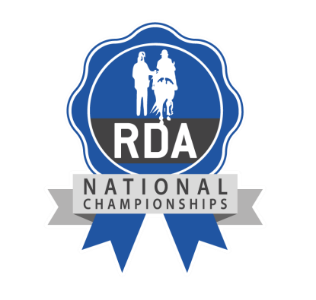 Nomination Form for National Championships Endurance ClassesPlease note to nominate a Participant you must be a Regional or County CoachParticipant Name:Participant RDA Group:Class Participant wishes to entre at National Championships (please circle)1km			2km			3km 			5kmName of person nominating Participant:RDA Role:Date:Signature:Please email to kobrien@rda.org.uk 